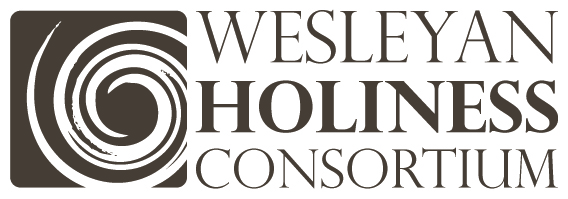 Our Expanding InfluenceStructural Groups:Steering Committee – meets once per year in NovemberBoard of Directors – meets two times per year in the Spring and SummerDenominational Heads – meets as calledNetworks:Southern California Regional Network Portland Regional NetworkIndiana Regional NetworkSeattle Regional NetworkSt. Louis Regional NetworkBrazil – Sao Paulo - Fraternidade de Santidade Wesleyana Rio de JaneiroBrasiliaArgentina – Buenos AiresUniversity/College Presidents’ NetworkWesleyan Holiness Women Clergy ConferencePublications Team:Meets regularly in launching Aldersgate Press